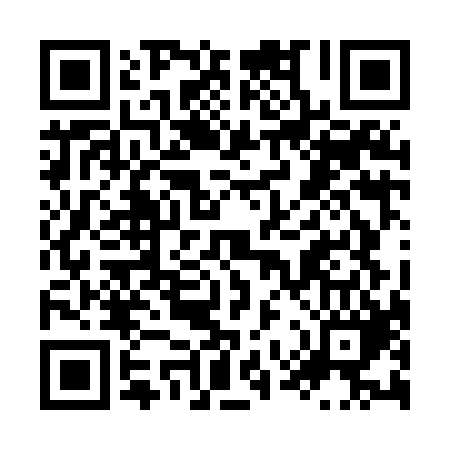 Prayer times for Zwartebroek, NetherlandsMon 1 Jul 2024 - Wed 31 Jul 2024High Latitude Method: Angle Based RulePrayer Calculation Method: Muslim World LeagueAsar Calculation Method: HanafiPrayer times provided by https://www.salahtimes.comDateDayFajrSunriseDhuhrAsrMaghribIsha1Mon3:105:221:427:2010:0212:072Tue3:105:221:427:2010:0212:063Wed3:115:231:427:1910:0112:064Thu3:115:241:437:1910:0112:065Fri3:115:251:437:1910:0012:066Sat3:125:261:437:199:5912:067Sun3:125:271:437:199:5912:068Mon3:135:281:437:189:5812:069Tue3:135:291:437:189:5712:0510Wed3:145:301:437:189:5712:0511Thu3:145:311:447:179:5612:0512Fri3:155:321:447:179:5512:0413Sat3:155:331:447:169:5412:0414Sun3:165:341:447:169:5312:0415Mon3:175:361:447:159:5212:0316Tue3:175:371:447:159:5112:0317Wed3:185:381:447:149:5012:0218Thu3:185:391:447:149:4812:0219Fri3:195:411:447:139:4712:0120Sat3:195:421:447:129:4612:0121Sun3:205:441:447:129:4512:0022Mon3:205:451:447:119:4312:0023Tue3:215:461:457:109:4211:5924Wed3:225:481:457:099:4111:5925Thu3:225:491:457:089:3911:5826Fri3:235:511:457:089:3811:5727Sat3:235:521:457:079:3611:5728Sun3:245:541:457:069:3511:5629Mon3:255:551:447:059:3311:5530Tue3:255:571:447:049:3111:5531Wed3:265:581:447:039:3011:54